Załącznik graficzny nr 6 do Uchwały nr ……Rady Gminy Rewal z dnia ………. 2019r.Kąpielisko Rewal  - Centrum 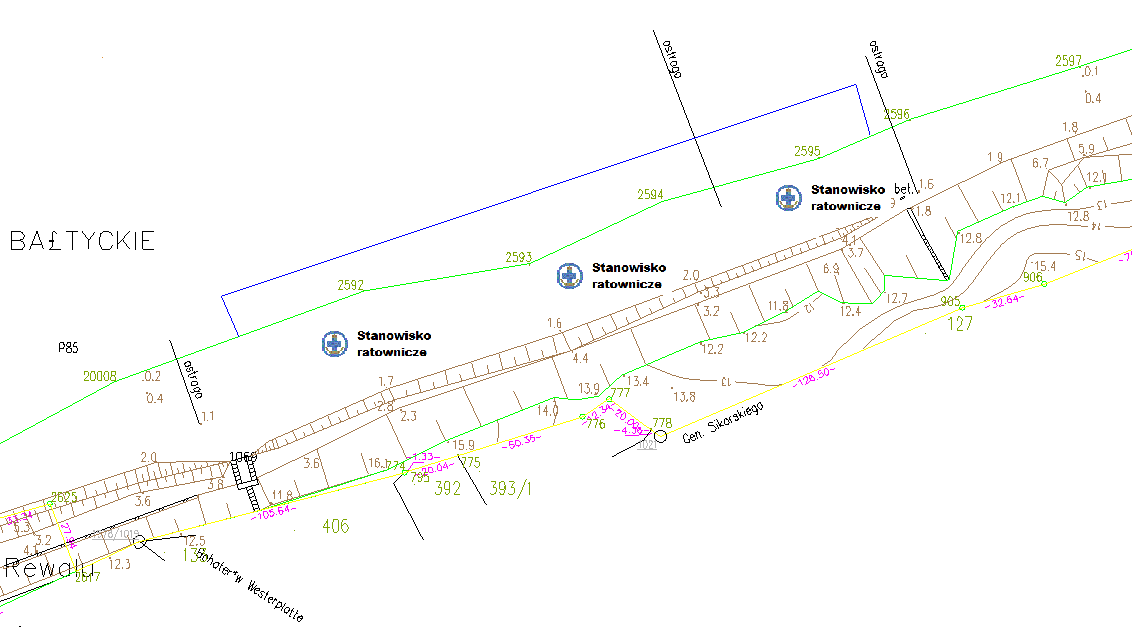 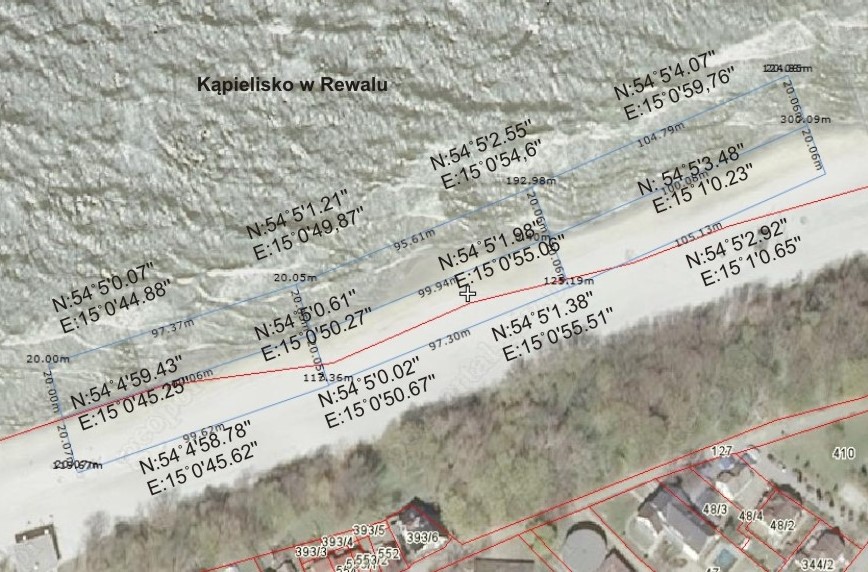 